Arbeitsplan     NMS KematenVor-/Nachname: ______________________ Klasse: 2.(Schüler/in)Überprüft und besprochen mit einem Erziehungsberechtigten: Kontrollierten Sie bitte nur auf Vollständigkeit und nicht auf Richtigkeit!!!Datum: __________________Unterschrift des Erziehungsberechtigten: _______________________________________________ARBEITSBLATT 1Zeichne alle möglichen Symmetrieachsen ein!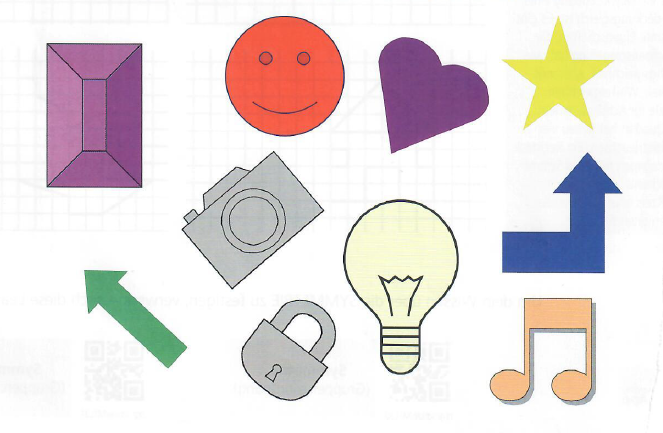 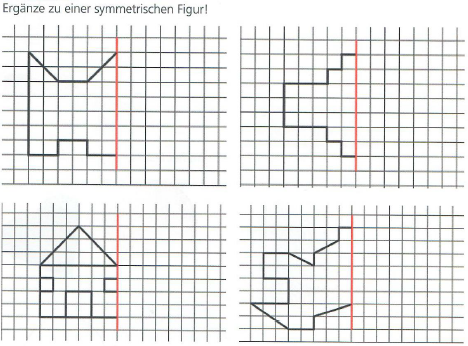 Allgemeine Informationen zum Koordinatensystem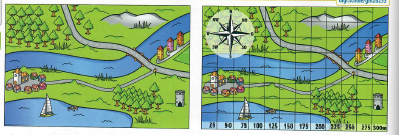 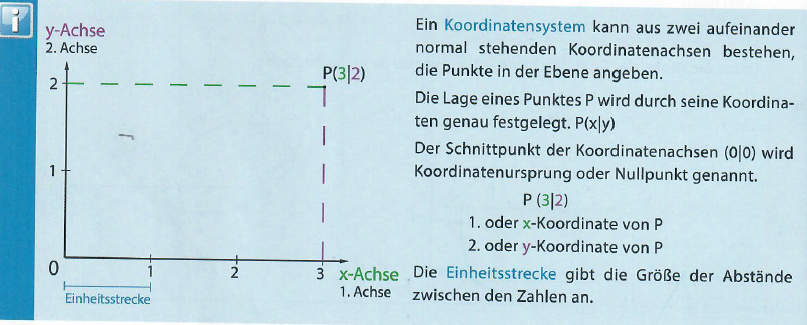 ARBEITSBLATT 2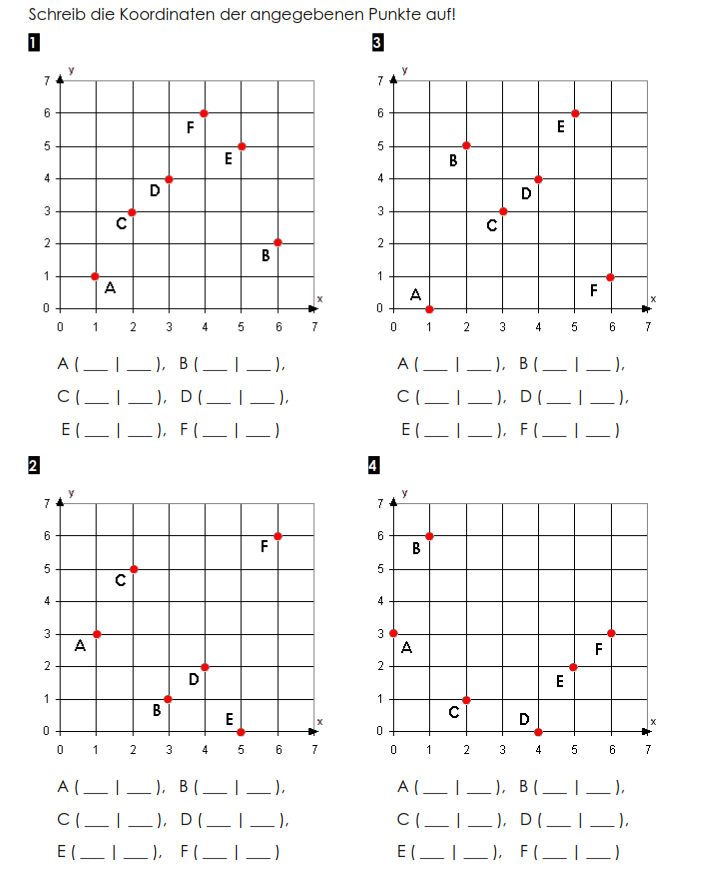 Fortsetzung ARBEITSBLATT 2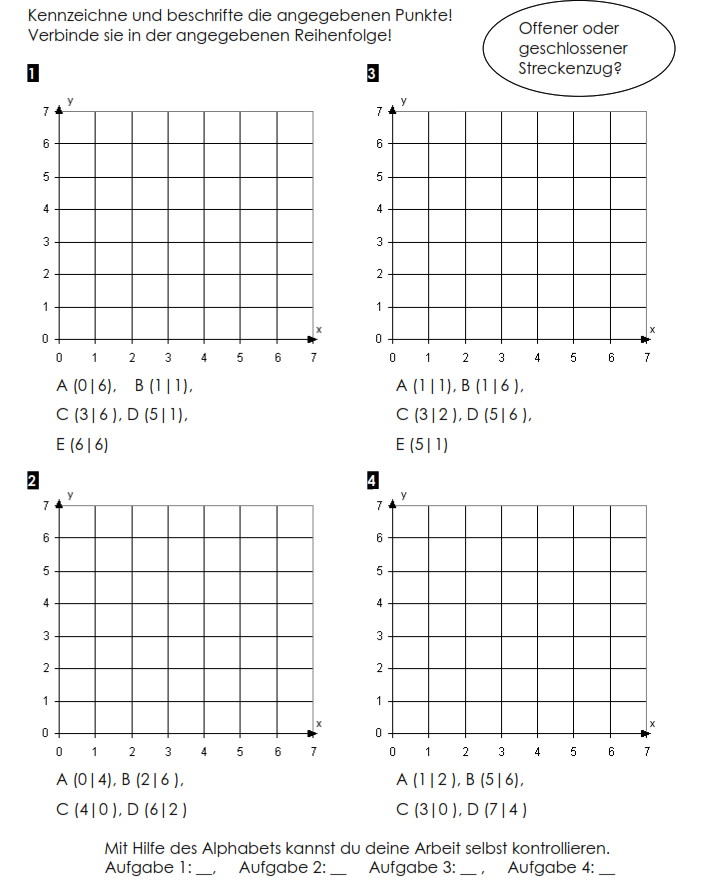 Fach:MathematikSchulwoche: 32.15.04. – 17.04.2020Aufgabenstellung:Arbeitsmaterial (drücke STRG und klicke auf den Link)Erledigt am:Erledigt am:Die Spiegelung eines schönen Berges im See oder die Spiegelung deines Gesichtes im Badezimmerspiegel kennst du!!!SymmetrieLöse die Aufgaben 1,4,5 und 6Wer wird Millionär?Kennst du dich hier auch aus?Schau dir das gesamte Video an!Die ersten 4,5 min sind für uns wichtig! Das Video heißt: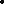 https://www.youtube.com/watch?v=aTM-1lmYI-Qhttps://mathe.aufgabenfuchs.de/flaeche/spiegelung.shtmlhttps://learningapps.org/view9009824Stelle selbständig ein achsensymmetrisches Bild her!Hilfe bekommst du hier!Leg deine achsensymmetrische Figur in deiner Mappe ab!Arbeitsblatt 1Blumen-Scherenschnitt:Schau dir diese Videos genau an und dann sei kreativ und versuch es selbst aus! Gestalte schöne Blumen und mach davon ein Foto und schicke es deinem Mathe-Lehrer per Mail zu! https://www.youtube.com/watch?v=4ngkX92WXl8https://www.youtube.com/watch?v=dQMzazTOJe4Heute gehen wir auf SchatzsucheErinnere dich mittels der untenstehenden InformationenLöse das angefügte Arbeitsblatt 2Zeichne deine eigene Schatzkarte, mit Schatz und allem was dazu gehört, mach ein Foto und schick es mit.Allgemeine Informationen zum KoordinatensystemArbeitsblatt 2Deine eigene Schatzkarte